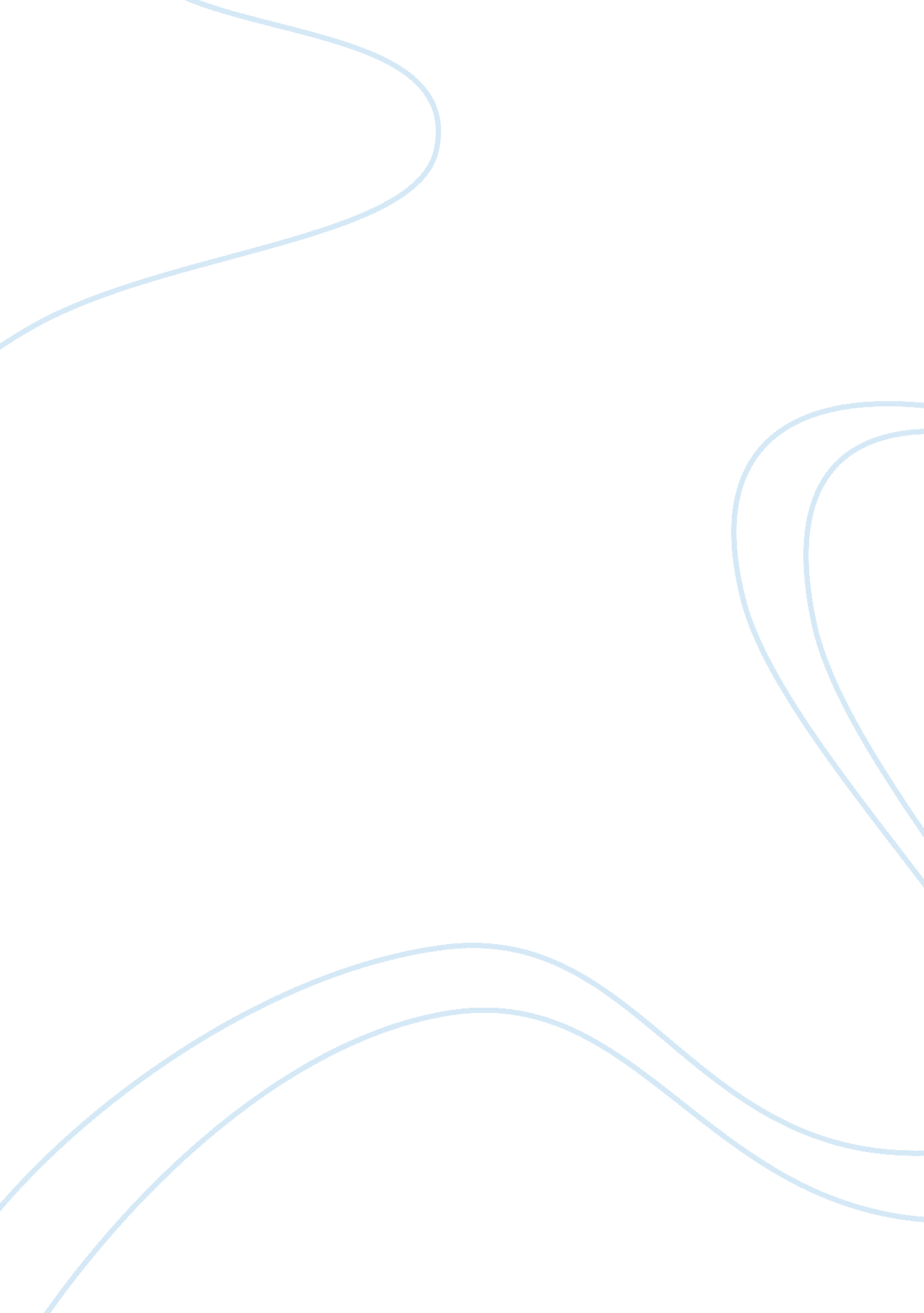 Understanding the cultural web of interflora commerce essay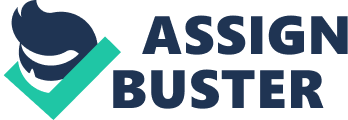 Diverseness of experience, sentiments, and positions within the organisation. interflora had followed a scheme for many decennaries, taking to homogeneous manner of looking at things. measuring the nature and extent of diverseness is of import. was non taken into history. Power. who has the power to consequence alteration? Directing manner may be common in hierarchal organisation but for level power construction a more networked and learning organisation is desirable ( coaction and participative ) . Interfora was kindred to blandish organisation such directing manner was inappropriate particularly, clubbed with coercive Capacity in footings of available resources Personality types / capableness to pull off alteration is ability to follow different manners in different fortunes. Has dough managed efficaciously in the past? Experience of alteration. he was experienced senior executive for many old ages and successfully served old organisations Have interflora members accustomed to alterations in the past / small experience of alteration. i Readiness for alteration - interflora felt the alteration, it understood the hereafter threats from its rivals. however, the Styles of pull offing alteration is non reciprocally sole From the above analysis of context and manner of alteration, it can be argued that interflora 's dominant manner was directing. It president appointed main executive dough. since, dough 's power rested on his place, his authorization. He directed interflora towards clear end his manner had elements of coercion. ( Use of powerful linguistic communication, dictatorship manner ) . This was antithetical to the civilization and context of Interflora. Forcefield Analysis for Interflora Pushing Defying Morden Management thought. Forceful direction. Dictatorship. Standard Corporate image. Not purchasing flowers independently. Consistent gap clip. New manner of communicating. Consistent quality of service. Dictatorship policy. Cost film editing steps ( no more purchasing Flowers independently ) The facets of current state of affairs that will barricade alteration ( alter inhibitor ) Lack of experience in alteration. Less commercial acumen. ( naA? ve organisation ) Aspects of current state of affairs that will help alteration ( alter facilitator ) sFlexible attack and construction, Informality and networking. Friendly work topographic point. Closeness among members. Highly homogenous civilization. What needs to be introduced or developed to help alteration? Encourage processes which unlock the cognition of persons. Encourage sharing of information and cognition. So that each member: Become sensitive to alter around them and helps place chances and required alterations. Becomes capable of taking a holistic position of environment instead than a functional or operational position. Avoids power programs and barricading modus operandis. Workers on the footing of a shared vision of the hereafter. Supports other organizational members Can get by with ambiguity and contradictions. Personality analysis Top direction Difference between leading and direction Leadership is a multidirectional influence relationship and direction is unidirectional authorization relationship. `` Leaderships and followings work together to make existent alteration '' . Dough McGrath ( beginning: adapted from: C. Bowman, 'Strategy Workshop and top squad committedness to strategic alteration ' , Journal of Management Psychology Vol 10, 1995 pp42-50 )[ 1 ] The new CEO Dough McGrath was a `` large strong adult male '' , the board members thought that he is the right individual, who can coerce the alteration, so that interflora can win the race of modern rivals. Dough had the capableness and bravery to convey alteration but he was non collaborative with the members, he thought David ( president ) is with him he do n't necessitate any one else. He was unable to understand the members and started coercing the alteration on them. A good leader is one how `` inquire inquiry and hear them '' ( Carly Fironi CEO HP ) . Debate VS duologue Argument ( Dough ) Dialogue ( members ) Knowing Finding out Answers Questions Wining or fring Sharing Unequal Equal Power Respect or fear Supplying a point: Defending a place Listening: Researching new possibilities ( Beginning: Danae Zohar. ( 1997 ) Rewriting the corporate encephalon. Using the new scientific discipline to rethink how we construction and lead administration. ) David Parry The president of Interflora David Parry was a good hearer and a cozy individual boulder clay Dough came, after his assignment David 's `` thought and Positions changed '' as the members says he was now a corporate adult male, he was influenced by the new CEO and started behaving and moving like Dough. He started moving like a corporate adult male and did non care about the members and did non listen them any longer. `` He was a large cat ; he gave me feeling of being strong ( David Parry ) `` She ( Rosemarie Watkins ) was huffy '' . ( Doug McGrath ) Interfloa was a cozy association boulder clay Dug came inn1996. His mission statement was individual mindedly looking to the hereafter of flower concern. Doug did n't cognize `` he was playing with fire '' . It was a large household, everyone knew each other. He ditched the old household values and behaves like a modern corporate. Doug and David wanted -consistence gap clip and quality of services. Carry a standard corporate image. David Parry ( president ) became the corporate adult male. David idea and positions changed. Changes: - Cost film editing steps ( non purchasing flowers independently ) Policy 1997- ( communicating plan ) These alterations were expensive for little florist like marry ( she wanted to be out ) . In the first meeting with the members Rosemary was put down for inquiring inquiry out of bend and everyone was shocked. Doug surveyed 611 members and thought others positions will me the same. He missed 2000 of them. Bev & A ; Rosemary appointed a attorney. Subsequently Jeff Bristor joint Bev & A ; Rosemary and took the prima place. Jeff was ambitious adult male he played the political game, the leader of resistance. `` I planned the scheme '' ( Jeff ) Change the board, was non the original purpose Bev positions were over ruled. Biggest assemblage in interflora history. Main Rebel members Rosemarie Watkins Bev Wood Catherin Vickers Jeff Bristor `` It was like a large household '' ( Rosemarie Watkins ) `` They were actions, non chances '' ( Catherin Vickers ) `` This Conference became known as Dug & A ; Dav Show '' ( Rosemarie Watkins ) `` He did n't understand us '' ( Bev Wood ) `` It ( interflora ) is like a disease one time you are involved in it you ca n't acquire out '' ( Rosemarie Watkins ) Jeff Bristor- Family atmosphere implies sharing of joys and sorrows together it means if one of them is had understood the urgency and significance of future alteration, it would hold been a concatenation reaction. The major alteration would hold happened really swimmingly na din really less clip. hypertext transfer protocol: //t2. gstatic. com/images? q= tbn: AfSyMdFjDSRugM: hypertext transfer protocol: //image. tutorvista. com/content/matter/solid-molecules-arrangement. jpeg Tightly packed members of interflora resembles agreement of molecules in soild. hence conductivity of energy would hold been fast and effectual hypertext transfer protocol: //www. scienceclarified. com/everyday/images/scet_01_img0013. jpg From household to concern non concern to household How it could be managed Levers of strategic alteration Micheal beer and nitin nohria observed 2 attacks The combination of Theory E and theory O At first phase it is theory E i. e. alteration is based on chase of economic value associated with top -down, accent on altering constructions and systems Second phase should be followed good with theory O i. e. alteration based on developing organisational capableness, acquisition, engagement and experimentation. In short, uniting waies from the top with engagement from below. Pull offing Evolutionary strategic alteration Interflora required transformational alteration, but incrementally. This could be done foremost, by doing interflora capable of continual alteration: a learning organisation. 1. Empowering interflora: - the demand was credence of commercial acumen for it sustainence in competitory market. Rather than top-down direction, there is the demand here for people throughout the organisation to accept the duty for lending strategic thoughts, for affecting and for accepting alteration as inevitable and desirable. 2. A clear strategic vision: - it was the duty of interflora CEO to promote members to come up with new thoughts with consistent position of long term ends. By supplying really clear guidelines, vision, mission - around which these thoughts can cling. 3. Continual alteration and a committedness to experimentation with respect to organizational procedure throughout administration. The 2nd manner of altering conceiving of strategic alteration as rating is in term of the motion from one scheme to a changed scheme but over clip, possibly many old ages. 1. Phases of passage: - placing interim phases in the alteration procedure is of import. For illustration, in footings of alteration context ( interflora ) there was deficient preparedness to do major alterations ab initio. It was hence of import to set up these conditions before other major moves were taken. 2. Irreversible alterations: - it may be possible to place alterations that can be made that, whilst non needfully holding immediate major impact, will hold long term and irreversible impact. 3. Wining Black Marias and heads: - Interflora civilization alteration was likely to be required in any transformational alteration. This could be debatable that for radical alteration because members may merely non recognize that there is jobs regard to position quo. There was a demand for multiple departers for alteration to be used systematically: instruction and engagement as manner of pull offing alteration to let members to see the demand for alteration and lend what the alteration should be. Decision Soild organisation like interflora where members emotional bonding was the embryologic force that drove them together, it was extremely inappropriate to seek to disintegrate the informal closed web. in fact, it was the household coziness of interfolra that was the nucleus competencies and it could hold played successful function as alteration facilitator. the concluding end was non build corporate image coercively but to get the better of any future menace from rivals. the inquiry is non whether they can officially organizise themselves but how commercial acumen could be trickled down making an advanced concern scheme to keep the top slot in flower concern. this unboundedly needed incremental alteration, with full consensus and committedness of fellow stockholders. The senior direction must hold encouraged the thoughts to emanate from below. it is cosmopolitan regulation of manangement that policy impementors should hold important function in policy preparation, its they who know existent jobs and it is they who bring about existent alteration in organisation. in instance of interflora, it was those 1000s florists. REFRENCES Change direction excellence: utilizing the four intelligences for successful... A By Sarah Cook, Steve Macaulay, Hilary Coldicott 